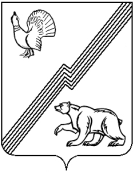 АДМИНИСТРАЦИЯ ГОРОДА ЮГОРСКАХанты-Мансийского автономного округа – Югры ПОСТАНОВЛЕНИЕот  04 мая 2018 года 										          № 1248О внесении изменений в постановление администрации города Югорска от 07.08.2017 № 1903«Об установлении тарифов на  услуги муниципального автономного учреждения «Многофункциональный центр предоставления государственных и муниципальных услуг»Руководствуясь решением Думы города Югорска от 26.05.2009 № 51 «О Положении                 о порядке принятия решений об установлении тарифов на услуги муниципальных предприятий и учреждений на территории города Югорска», постановлением администрации города Югорска от 08.06.2017 № 1400 «О перечне обосновывающих материалов, необходимых для установления тарифов на услуги муниципальных предприятий и учреждений города Югорска», Уставом муниципального автономного учреждения «Многофункциональный центр предоставления государственных и муниципальных услуг»: 1. Внести в постановление администрации города Югорска от 07.08.2017 № 1903                   «Об установлении тарифов на услуги муниципального автономного учреждения «Многофункциональный центр предоставления государственных и муниципальных услуг» изменения,  дополнив приложение строками следующего содержания:«».2. Опубликовать постановление в официальном печатном издании города Югорска                     и разместить на официальном сайте органов местного самоуправления города Югорска.3. Настоящее постановление вступает в силу после его официального опубликования.4. Контроль за выполнением постановления возложить на директора муниципального автономного учреждения «Многофункциональный центр предоставления государственных                  и муниципальных услуг»   И.П. Данилову.Исполняющий обязанностиглавы города Югорска                                                                                                А.В. Бородкин17.Заполнение налоговой декларации по налогу на доходы физических лиц по форме 3-НДФЛ (имущественный налоговый вычет)1 декларация650,0018.Заполнение налоговой декларации по налогу на доходы физических лиц по форме 3-НДФЛ (социальный налоговый вычет)1 декларация490,0019.Заполнение налоговой декларации по налогу на доходы физических лиц по форме 3-НДФЛ (имущественный                           и социальный налоговый вычет)1 декларация770,00